To,
Educate Now

Sir,
       I am very thankful to your authority.A lot of thanks for given
 me money every month for my education purpose. This some quantity of
 money help to continue my study. My father is very cultivator. So he
 hasn't enough money to bear my education purpose. In this critical
 situation your money encourage me to continue my study. Many people
 have congratulated me on my success but none can't think that how I
 continue my reading. In that time your money would given me strength
 and courage to study with diligence.
          I hope that your authority will help to continue my study every year.
                    Thanking You.
 Date:17/10/15.    Yours Faithfully
                  Anup Kumar Pramanik

My permanent number
   9732449211Oct 17 (10 days ago)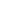 